Práce (co se nehodí, škrtněte): diplomováPosudek (co se nehodí, škrtněte): vedoucíhoPráci hodnotila (u externích hodnotitelů uveďte též adresu a funkci ve firmě):Mgr. Dagmar Demjančuková, CSc. Práci předložil(a): Hana Bašková Název práce: Rytířský řád křižovníků s červenou hvězdou 1.	CÍL PRÁCE (uveďte, do jaké míry byl naplněn): Cílem diplomové práce bylo zachytit proměny, kterými řád křižovníků s červenou hvězdou od svého vzniku až do současnosti prošel v kontextu původních evropských  kořenů a vývoje monastického hnutí. Tento záměr byl v předkládané diplomové práci naplněn.2. OBSAHOVÉ ZPRACOVÁNÍ (náročnost, tvůrčí přístup, proporcionalita teoretické a vlastní práce, vhodnost příloh apod.): Zvolené téma patří k méně obvyklým, leč velmi významným v kontextu českých církevních dějin. Přesto, že řád křižovníků s červenou hvězdou představuje velmi specifický fenomén naší domácí náboženské scény, není mu v literatuře věnována dostatečná pozornost. Autorka svou prací otevírá velmi zajímavý badatelský prostor. Práce je zpracována na základě studia relevantní literatury a obohacena osobními kontakty autorky s převorem řádu, rozhovory s nímž představují samostatný autorčin přínos. Práce je doplněna řadou textových i obrazových příloh, které jsou vhodnými doplněními textu práce. 3. FORMÁLNÍ ÚPRAVA (jazykový projev, správnost citace a odkazů na literaturu, grafická úprava, přehlednost členění kapitol, kvalita tabulek, grafů a příloh apod.): Po formální stránce neshledávám v práci žádné zásadní nedostatky. Autorka vládne velmi dobře českým jazykem i gramatikou, drobné překlepy se v textu práce vyskytují jen výjimečně. Citace a odkazy na literaturu odpovídají požadavkům normy. Struktura práce je logická a odůvodněná. V její první části ukazuje autorka kořeny monastického hnutí s přehledem řádů a osobností, které mají vazbu na řád křižovníků. V další části práce se pak autorka již soustředila na české země, popisuje počátky řeholního života a následně přistupuje k samotným dějinám křižovníků v kontextu biografie zakladatelky řádu – Anežky Přemyslovny. Poslední část práce sleduje proměny řádu od jeho vzniku až po současnost. Text práce ilustrují kvalitní přílohy.4. STRUČNÝ KOMENTÁŘ HODNOTITELE (celkový dojem z práce, silné a slabé stránky, originalita myšlenek apod.): Jak bylo již konstatováno výše, je diplomová práce věnována specifickému fenoménu české náboženské scény – řádu křižovníků s červenou hvězdou. Autorka si správně všímá hlavních specifik tohoto řádu, která spočívají především v tom, že jde o jediný mužský řád založený ženou, dále v tom, že se jeho členové řídí řeholí sv. Augustina, přestože řád vzniká ve františkánském kontextu. Poslední zvláštností je pak označení řádu jako „rytířského“, ač původně představoval tzv. „špitální bratrstvo“. V práci je systematicky sledován celý vývoj řádu, autorka poukazuje zejména na historické proměny, kterými řád procházel v jednotlivých obdobích. Současnou situaci řádu pak přibližuje autentickými informacemi získanými z rozhovoru s převorem řádu. Diplomová práce Hany Baškové otevírá zajímavý badatelský prostor a lze ji považovat za základ dalších rozsáhlejších zkoumání v této oblasti. Doporučuji proto práci k obhajobě. 5. OTÁZKY A PŘIPOMÍNKY DOPORUČENÉ K BLIŽŠÍMU VYSVĚTLENÍ PŘI OBHAJOBĚ (jedna až tři):1. Ve kterém období prošel, podle Vás, řád největšími proměnami?2. Které ze svých funkcí uplatní řád nejčastěji v současné době?6. NAVRHOVANÁ ZNÁMKA:  výborně Datum: 	14. května 2012							Podpis: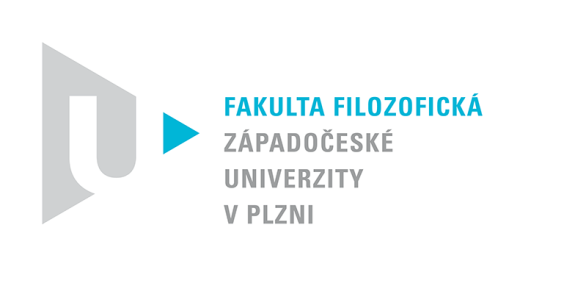 Katedra filozofiePROTOKOL O HODNOCENÍ PRÁCE